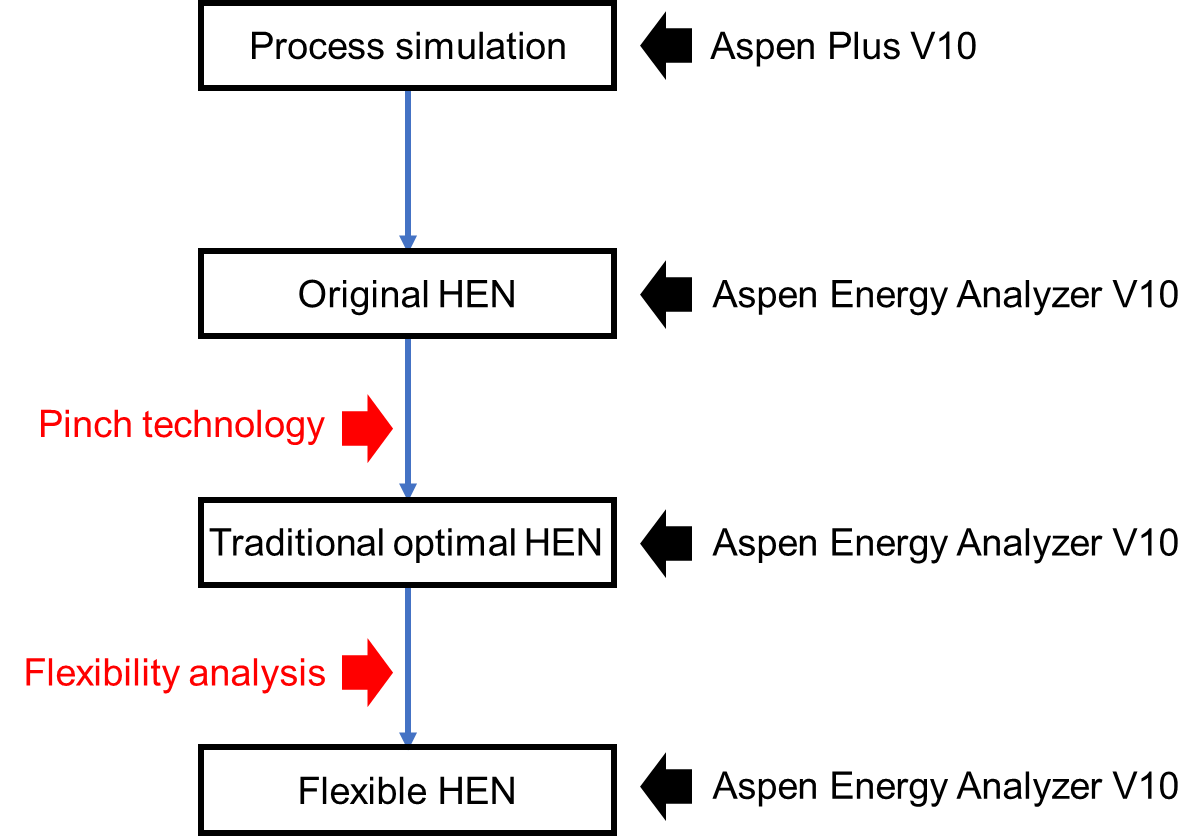 Fig. S1 - The technical route of this work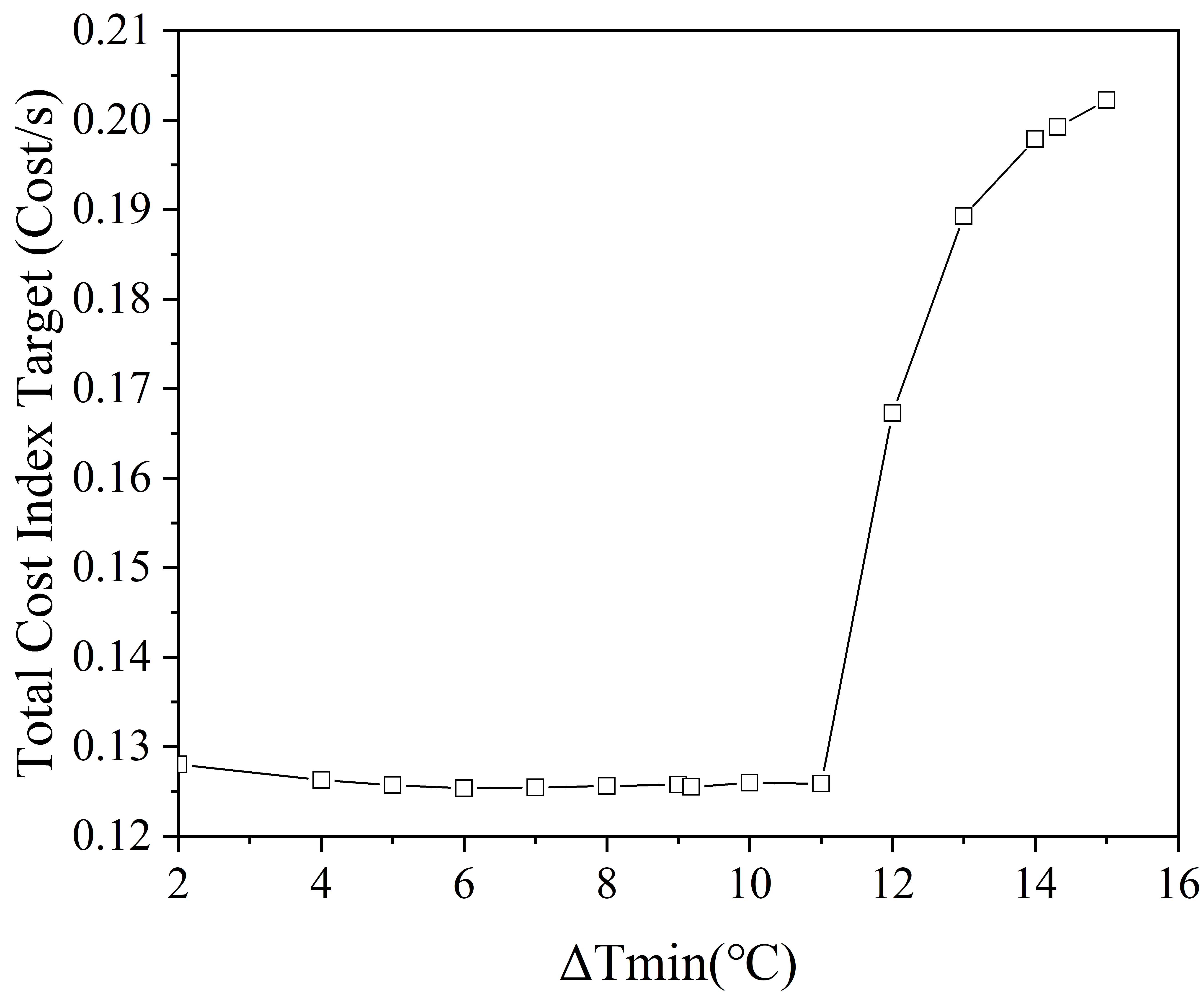 Fig. S2 - The relation between ΔTmin and total cost index target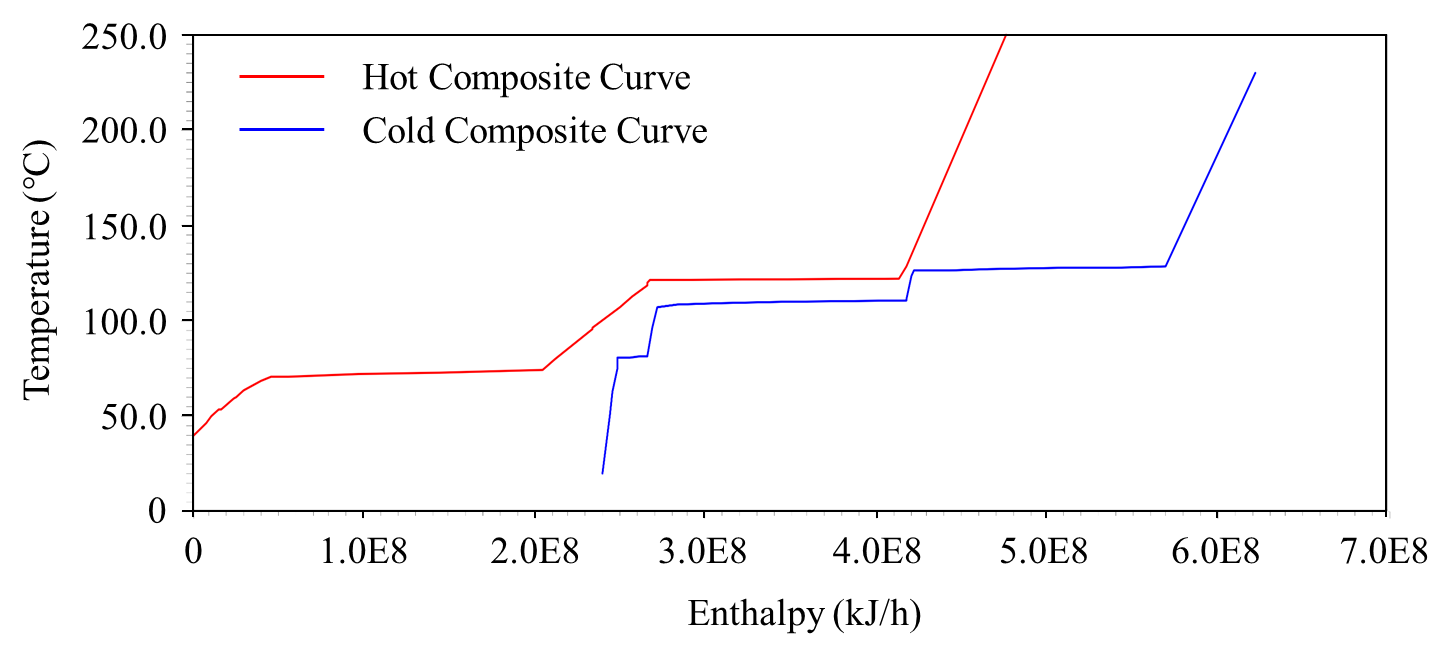 Fig. S3 - Composite curves for syngas-to-methanol process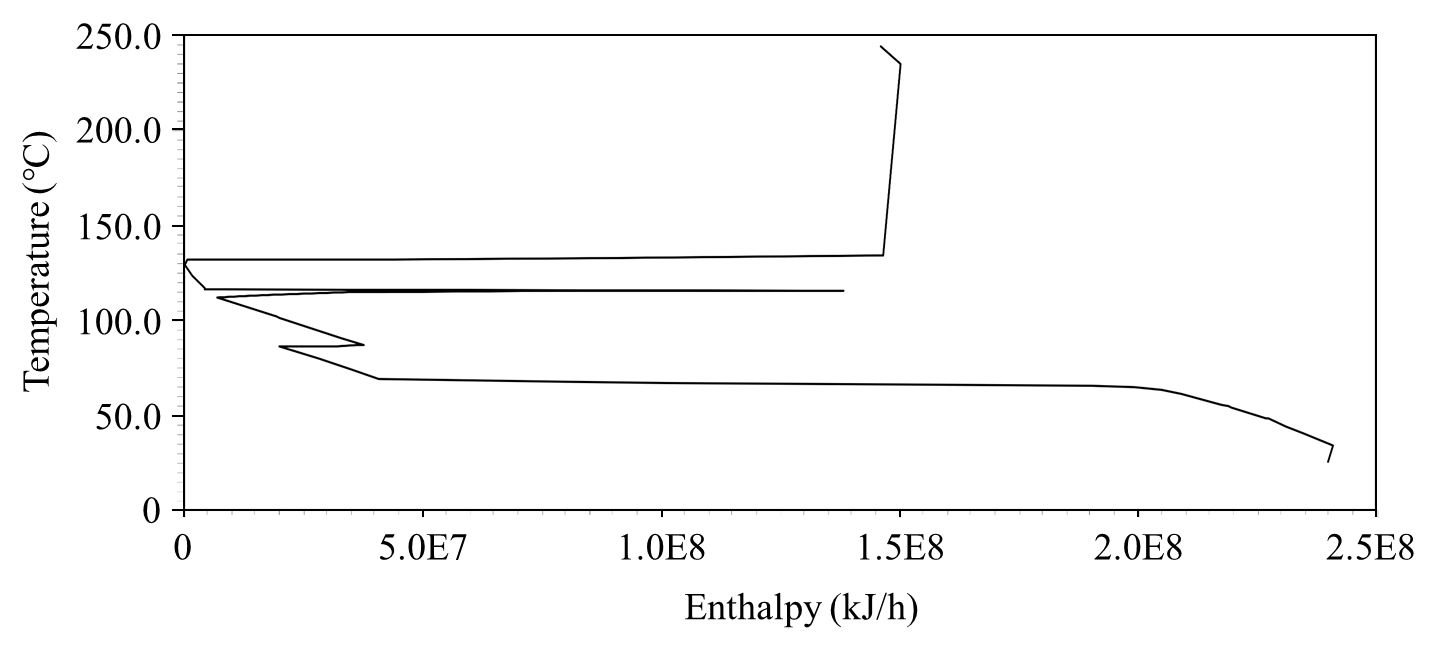 Fig. S4 - Grand composite curve for syngas-to-methanol process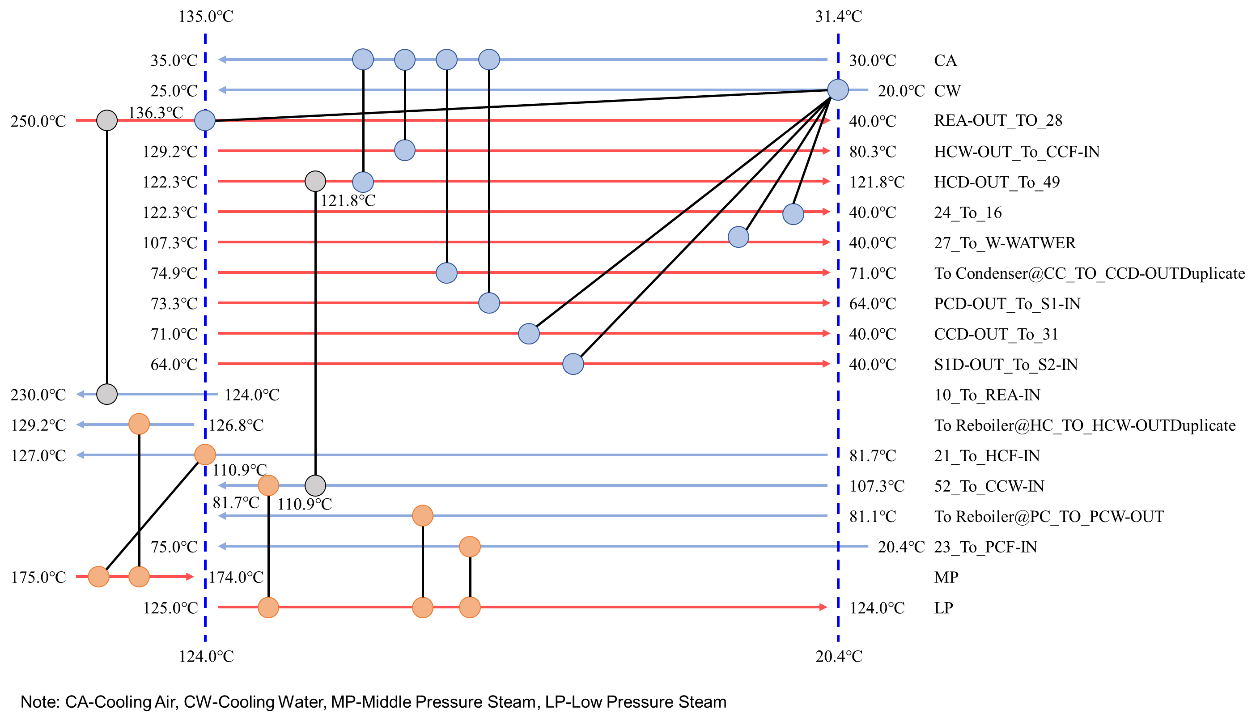 Fig. S5 - The diagram of original HEN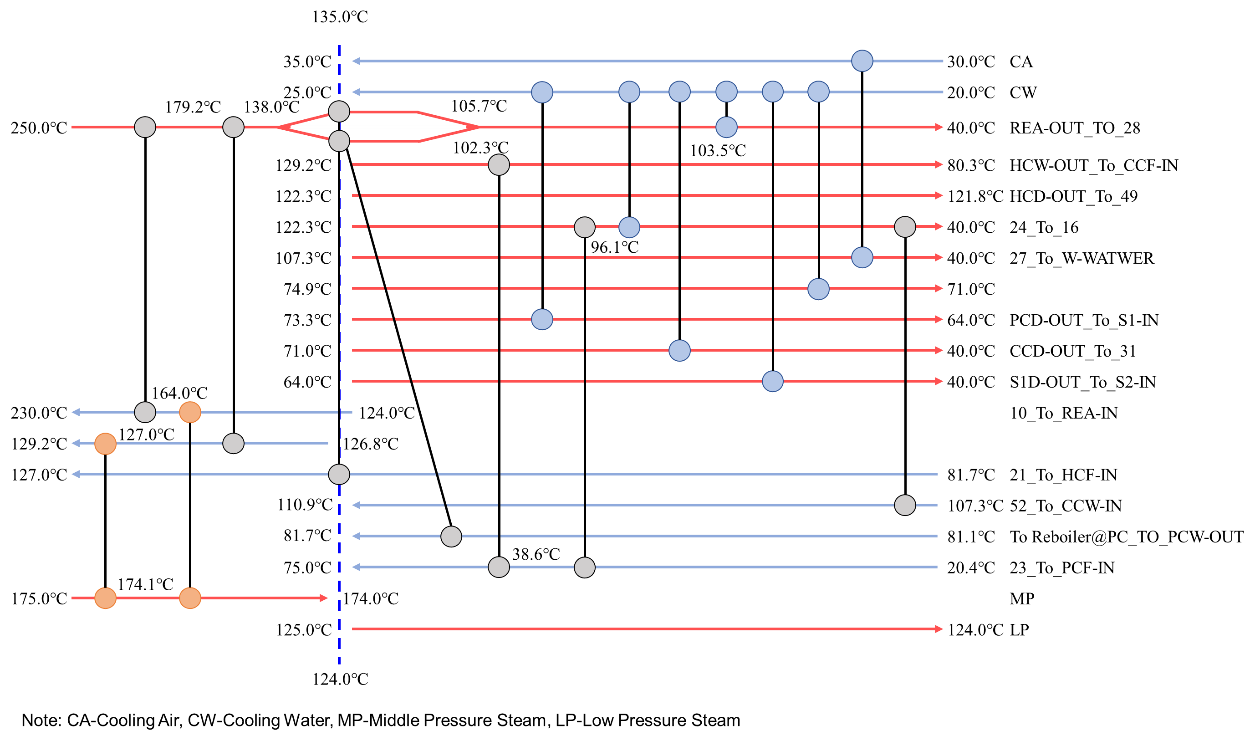 Fig. S6 - The diagram of traditional optimal HENTable S1 - The information of all blocks and streamsTable S2 - The main reactions and side reactions of methanol synthesisTable S3 - The compositions of syngas.Table S4 - The compositions of crude methanol.Block nameStream inStream outUsageREACTOR23REA-OUTSide reactions simulationHP-SEP286&7Gas-liquid separationFLASH78&CRUDE-MEDecompression tankFSP-1612&15Gas splitterGAS-MIXFEED&CYC-GAS10Feed mixingCOMPR11CYC-GASCirculating gas compressorCFQ-MIX12&8CF-GASMixerB111511&18Buffer tankLIQ-MIXCRUDE-ME&H2O23Mixing crude methanol with waterPCPCF-IN&PCD-INPCD-OUT&PCW-OUTRemoving light component impuritiesS-1S1-INS1D-OUT&S1W-OUTGas-liquid separationS-2S2-INFUEL-GAS&S2W-OUTGas-liquid separationC-2PCD-OUTS1-INPrimary condensationRL-MIXS1W-OUT&S2W-OUTPCD-INReflux mixingC-3S1D-OUTS2-INSecondary condensationP-1PCW-OUT21HP feed stream pressurizationH-221HCF-INHC feed stream preheatingH-123PCF-INPC feed stream preheatingHCHCF-IN&HCD-INHCD-OUT&HCW-OUTRefined methanol productionC-42416Refined methanol coolingC-5HCW-OUTCCF-INCC feed stream coolingCCCCF-IN&CCW-INCCDCCF-IN-OUT&CCW-OUTRefined methanol production and heavy component impurities removingREACTOR1REA-IN3Main reactions simulationC-6CCD-OUT31Refined methanol coolingC-727W-WATERWastewater coolingFSP-24924&HCD-INLiquid splitterFSP-3CCW-OUT27&52Liquid splitterE-2HCD-OUT49&CCW-INProcess streams heat exchangingC-1428Product coolingE-1REA-OUT4&REA-INProcess streams heat exchangerPRO-MIX31&16S1Purified methanol mixingMain reactionsMain reactions(1)(2)Side reactionsSide reactionsCompositionVolume fractionCO0.2686CO20.0415H20.6771N20.0082H2O0.0016CH40.0030CompositionCompositionVolume fractionCO25.0 ppm25.0 ppmCO20.0260170.026017H22.47 ppm2.47 ppmN282.5 ppm82.5 ppmCH3OH0.9303420.930342H2O0.0410340.041034CH473.1 ppm73.1 ppmCH3CH2OH0.0011850.001185CH3OCH30.0003250.000325C4H9OH0.0002730.000273HCOOCH30.000640.00064